站务公司汽车东站开展“迎新春、送春联”志愿服务活动新春临近，年味渐浓，为丰富旅客节日精神文化生活，营造欢乐祥和的春节气氛，站务公司汽车东站党支部组织开展“迎新春、送春联”志愿服务活动。活动现场，正值春运客流高峰期，“爱心飞扬”服务班的党员们一手拿着“春联礼包”、一手拿着“新春年画”送给过往的旅客，表达他们对新年的美好祝福，一张张“福”字、一副副春联生动地呈现在眼前。众多饱含祝福的春联深受旅客喜爱，赢得了旅客的一致赞赏。此次“迎新春、送春联”活动，将近百幅春联送到了旅客手中，既营造了欢乐喜庆的节日气氛，又弘扬了优秀传统文化，同时表达了站务公司对返乡旅客的新春祝福。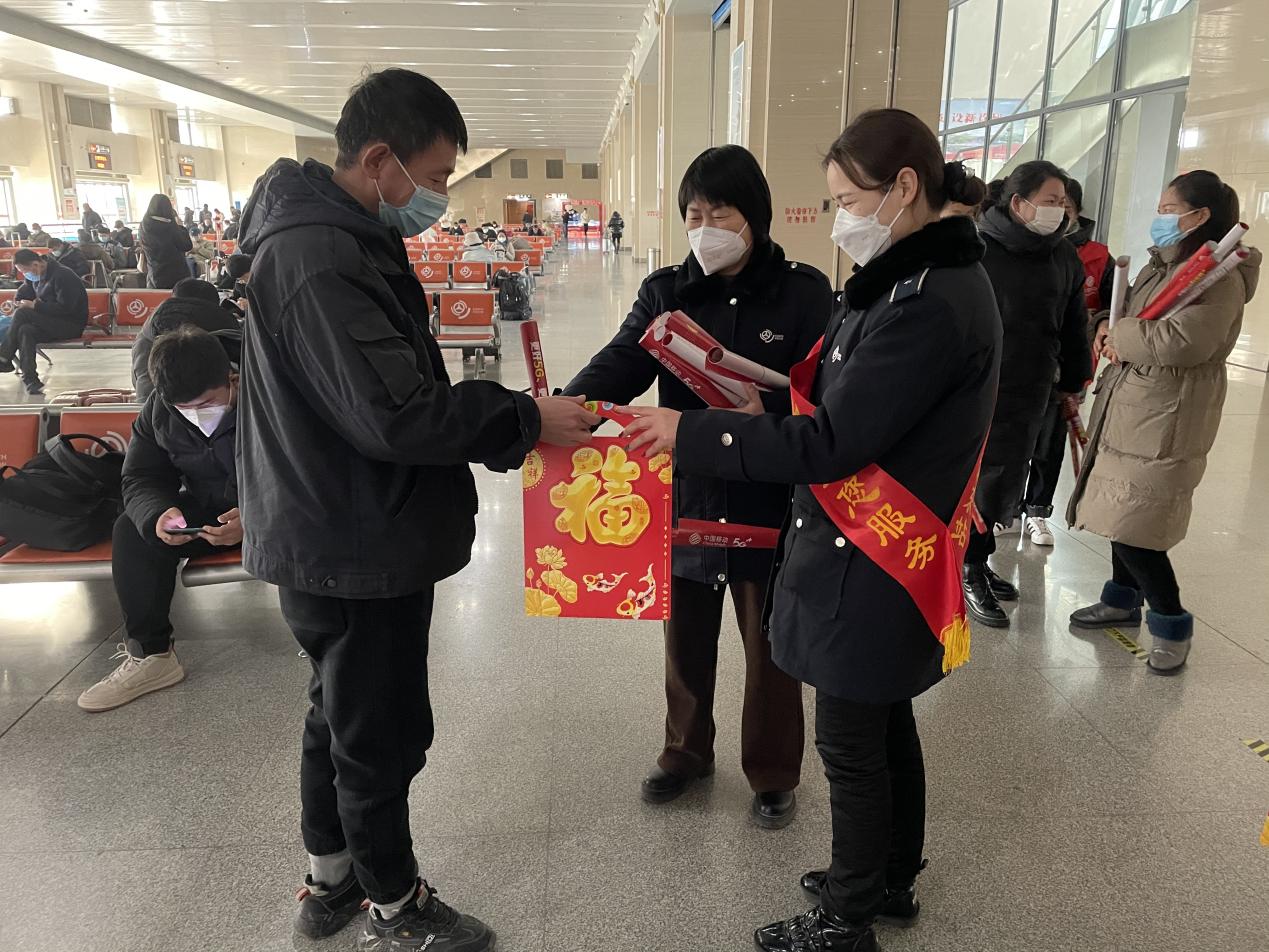 